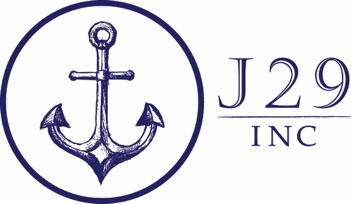 Position: Java Full Stack Developer (Senior)Description of specific duties in a typical workday for this position:Design, develop and implement complex solutions based on Java technology and spring related frameworks.Translate applications requirements into web-based solutions using the recommended frameworks and technology.Design and develop reusable components, accelerators and frameworks. Assist in the system integration of components.Implement Test Driven Development frameworks (such as Mockito, MyMock).Implement Java Design Patterns.Implement data structures.Position Requirements:At least six (6) years of experience in developing and consuming RESTful APIs.At least six (6) years of experience in building front-end application using JavaScript, Angular JS, JSON, jQuery.At least four (4) years of experience in Service Oriented Architecture/Service integration with Web Services, REST and security integration.At least two (2) year of experience in working, defining, maintaining architectural frameworks, patterns & data structures.Proficiency of scripting languages such as JavaScript, jQuery, JSON and other front-end scripting languages.Must have knowledge in building applications with concurrency.Must have knowledge of latest Angular, Spring Component and Spring Boot Framework.AWS cloud based development experience.Functional experience in Federal and/or State  health and human services (HHS) programs is preferred (i.e., Child Welfare (CCWIS), Child Support, Adult Protective Services, Juvenile Services, Supplemental Nutrition Assistance Program (SNAP), Temporary Assistance for Needy Families (TANF), Women, Infants & Children (WIC), Electronic Benefits Transfer (EBT), Medicaid, Children Health Insurance Program (CHIP), Care Management, EHR, Child Care)